Ecole Arc En Ciel 						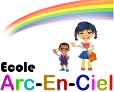 97, Av. du Rond-Point – GomaTEL : +243972479111E-mail : contact@ecolearcenciel-rdc.orgFICHE D’INSCRIPTION ELEVE 20 ………….. – 20……Nom et Prénom de l’élève :	Date et lieu de naissance :	Lieu de naissance :	Adresse physique :	Nom et prénom de la mère :	*N° Téléphone :	Nom et prénom du père :	*N° Téléphone :	Autres Numéros de téléphone en cas d’urgence :	En Septembre 20 ……. Mon enfant sera inscrit en  ………………………….. (Maternelle, Primaire ou Secondaire)Remarques : Particulières par rapport à la sante de l’enfant ; Ex : Allergies, Problèmes Respiratoires, 	Groupe Sanguin : ……………………   SIGNATURE DE LA DIRECTION				   SIGNATURE DES PARENTS